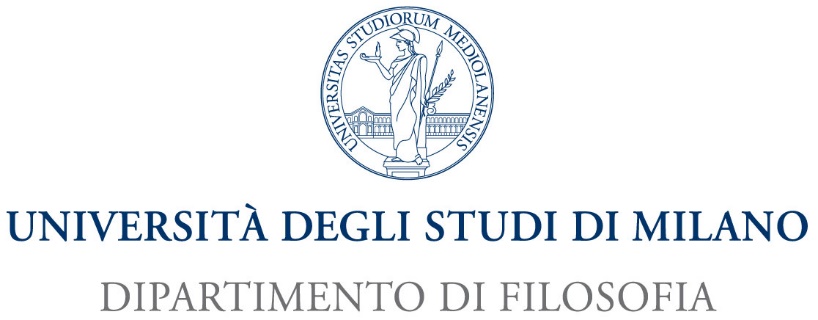 Cattedre di Storia della Filosofia MedievaleAula Crociera Alta15 gennaio 2015Tavola rotonda sul rapporto tra religioni e violenzaProgramma della giornata11.00 -13.00Aldo Andrea Cassi (Università degli Studi di Brescia) Religione, Violenza. Giustizia. La triade costitutiva della "guerra sacra" nell'antropologia giuridica greca e latina.Stefano Simonetta (Università degli Studi di Milano) Uccidere per amore? La questione della guerra giusta da Agostino a Tommaso Marina Calloni (Università degli studi di Milano-Bicocca) Nuove guerre in nome della religioneGianfranco Mormino (Università degli Studi di Milano) Violenza e unanimità nel fenomeno religioso.Coordina Massimo Parodi (Università degli Studi di Milano)Pausa Pranzo14.30-16.30Massimo Campanini (Università degli Studi di Trento) L’utilizzo del Corano nella giustificazione del jihad. Da Qutb ad al Qa’ida.Donatella Dolcini (Università degli Studi di Milano) Induismo e violenza.Alberto Castelli (Università degli Studi di Brescia) Politica, religione e non violenza di fronte al nazismo.Coordina Francesca Forte (Fondazione Bruno Kessler - Trento) Con la partecipazione di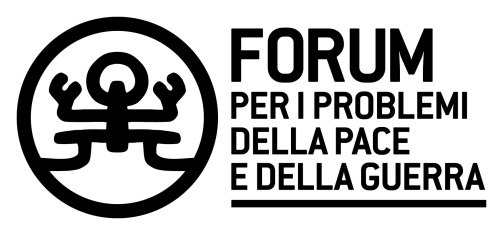 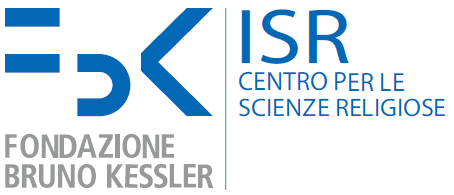 